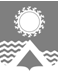      АДМИНИСТРАЦИЯ СВЕТЛОГОРСКОГО СЕЛЬСОВЕТА      ТУРУХАНСКОГО РАЙОНА КРАСНОЯРСКОГО КРАЯ     П О С Т А Н О В Л Е Н И Е     п. Светлогорск23.03.2017                                                                                                                                           № 37-ПВ соответствии с Федеральным законом от 21.12.1994 №69-ФЗ "О пожарной безопасности", Федеральным законом 06.05.2011 №100-ФЗ "О добровольной пожарной охране", руководствуясь Федеральным законом от 06.10.2003 №131-ФЗ "Об общих принципах организации местного самоуправления в Российской Федерации", Законом Красноярского края от 10.11.2011 №13-6422 "О государственной поддержке добровольной пожарной охраны в Красноярском крае", руководствуясь статьями 19, 22, Устава Светлогорского сельсовета Туруханского района Красноярского края, в целях обеспечения первичных мер пожарной безопасности на территории муниципального образования Светлогорский сельсовет Туруханского района Красноярского края, в целях реализации права граждан и юридических лиц на объединение для участия в профилактике и (или) тушении пожаров и проведении аварийно-спасательных работ, ПОСТАНОВЛЯЮ:1. Утвердить Положение о добровольной пожарной охране на территории муниципального образования Светлогорский сельсовет Туруханского района Красноярского края (Приложение №1).2. Рекомендовать руководителям организаций всех форм собственности, осуществляющих свою деятельность на территории муниципального образования Светлогорский сельсовет Туруханского района Красноярского края:2.1. Организовать работу по созданию объектовых подразделений добровольной пожарной охраны.2.2. Принять меры, направленные на повышение пожарной безопасности организаций, укрепление материально-технической базы объектовых подразделений добровольной пожарной охраны.2.3. Обеспечить соблюдение требований пожарной безопасности, включая организацию пожарно-профилактической работы.3. Опубликовать настоящее постановление в газете «Светлогорский вестник» и разместить на официальном сайте администрации Светлогорского сельсовета. 4. Постановление вступает в силу со дня опубликования. 5. Контроль над исполнением настоящего постановления оставляю за собой. Глава Светлогорского сельсовета                                                                                 А.К. КришталюкПОЛОЖЕНИЕо добровольной пожарной охране на территории муниципального образования Светлогорский сельсовет Туруханского района Красноярского края1. Настоящее Положение разработано в соответствии с Федеральным законом от 06.05.2011 №100-ФЗ "О добровольной пожарной охране", и устанавливает основу организации добровольной пожарной охраны (далее - ДПО) на территории муниципального образования Светлогорский сельсовет Туруханского района Красноярского края. Добровольная пожарная охрана создается и осуществляет свою деятельность на территории муниципального образования Светлогорский сельсовет Туруханского района Красноярского края в соответствии с законодательством Российской Федерации.2. В настоящем Положении используются следующие понятия:1) добровольная пожарная охрана - социально ориентированные общественные объединения пожарной охраны, созданные по инициативе физических лиц и (или) юридических лиц - общественных объединений для участия в профилактике и (или) тушении пожаров и проведении аварийно-спасательных работ;2) добровольный пожарный - физическое лицо, являющееся членом или участником общественного объединения пожарной охраны и принимающее на безвозмездной основе участие в профилактике и (или) тушении пожаров и проведении аварийно-спасательных работ;3) добровольная пожарная дружина - территориальное или объектовое подразделение добровольной пожарной охраны, принимающее участие в профилактике пожаров и (или) участие в тушении пожаров и проведении аварийно-спасательных работ, оснащенное первичными средствами пожаротушения, пожарными мотопомпами и не имеющее на вооружении пожарных автомобилей и приспособленных для тушения пожаров технических средств;4) добровольная пожарная команда - территориальное или объектовое подразделение добровольной пожарной охраны, принимающее участие в профилактике пожаров и (или) участие в тушении пожаров и проведении аварийно-спасательных работ и оснащенное пожарным автомобилем и (или) приспособленными для тушения пожаров техническими средствами;5) работник добровольной пожарной охраны - физическое лицо, вступившее в трудовые отношения с юридическим лицом - общественным объединением пожарной охраны;6) статус добровольного пожарного - совокупность прав и свобод, гарантированных государством, и обязанностей и ответственности добровольных пожарных, установленных настоящим Федеральным законом и иными нормативными правовыми актами Российской Федерации, нормативными правовыми актами субъектов Российской Федерации, муниципальными правовыми актами, уставом добровольной пожарной команды или добровольной пожарной дружины либо положением о добровольной пожарной команде или добровольной пожарной дружине;7) участие в тушении пожаров и проведении аварийно-спасательных работ - деятельность добровольных пожарных по предотвращению возможности дальнейшего распространения огня и созданию условий для его ликвидации имеющимися силами и средствами;8) участие в профилактике пожаров - деятельность добровольных пожарных по реализации превентивных мер, направленных на исключение возможности возникновения пожаров и ограничение их последствий. 3. Под общественным объединением пожарной охраны понимается созданное в соответствии с законодательством Российской Федерации социально ориентированное общественное объединение физических лиц и (или) юридических лиц - общественных объединений, основной уставной целью которого является участие в осуществлении деятельности в области пожарной безопасности и проведении аварийно-спасательных работ.Право физических лиц на создание общественных объединений пожарной охраны реализуется как непосредственно путем их объединения, так и через юридические лица - общественные объединения.Общественные объединения пожарной охраны создаются в одной из следующих организационно-правовых форм:1) общественная организация;2) общественное учреждение.Учредителями общественного объединения пожарной охраны могут выступать физические лица и (или) юридические лица - общественные объединения.4. Добровольные пожарные обязаны быть членами или участниками общественных объединений пожарной охраны.5. Создаваемые общественные объединения пожарной охраны могут быть зарегистрированы в едином государственном реестре юридических лиц в порядке, предусмотренном законодательством Российской Федерации, и приобрести права юридического лица либо осуществлять свою деятельность без государственной регистрации и приобретения прав юридического лица.6. Основными задачами добровольной пожарной охраны в области пожарной безопасности являются:1) осуществление профилактики пожаров;2) спасение людей и имущества при пожарах, проведении аварийно-спасательных работ и оказание первой помощи пострадавшим;3) участие в тушении пожаров и проведении аварийно-спасательных работ.7. Личный состав добровольной пожарной охраны включает в себя работников добровольной пожарной охраны, состоящих на должностях, предусмотренных штатным расписанием, и добровольных пожарных.8. Добровольными пожарными могут быть физические лица, достигшие возраста восемнадцати лет и способные по состоянию здоровья исполнять обязанности, связанные с участием в профилактике пожаров и (или) участием в тушении пожаров и проведении аварийно-спасательных работ.9. Финансовое и материально-техническое обеспечение деятельности добровольной пожарной охраны осуществляется за счет собственных средств, взносов и пожертвований, средств учредителя (учредителей), средств поддержки, оказываемой органами местного самоуправления муниципального образования Светлогорский сельсовет Туруханского района Красноярского края общественным объединениям пожарной охраны, и иных средств, не запрещенных законодательством Российской Федерации.10. Работники добровольной пожарной охраны, состоящие на должностях, предусмотренных штатным расписанием, и добровольные пожарные, осуществляющие деятельность в составе добровольной пожарной команды или добровольной пожарной дружины, имеют право на:1) защиту жизни и здоровья при исполнении ими обязанностей, связанных с осуществлением ими деятельности в добровольной пожарной команде или добровольной пожарной дружине;2) возмещение вреда жизни и здоровью, причиненного при исполнении ими обязанностей, связанных с осуществлением ими деятельности в добровольной пожарной команде или добровольной пожарной дружине, в порядке, установленном законодательством Российской Федерации;3) информирование о выявленных нарушениях требований пожарной безопасности органов местного самоуправления и (или) организаций, соответствующих территориальных подразделений Государственной противопожарной службы;4) внесение в органы местного самоуправления и организации предложений по повышению уровня пожарной безопасности на территории муниципального образования Светлогорский сельсовет Туруханского района Красноярского края и в организациях.Работники добровольной пожарной охраны и добровольные пожарные, принимающие непосредственное участие в тушении пожаров, обеспечиваются средствами индивидуальной защиты пожарных и снаряжением пожарных, необходимыми для тушения пожаров, в порядке, установленном Приказом МЧС РФ от 4 апреля 2012 №170 "Об утверждении Порядка обеспечения работников добровольной пожарной охраны и добровольных пожарных, принимающих непосредственное участие в тушении пожаров, средствами индивидуальной защиты пожарных и снаряжением пожарных, необходимыми для тушения пожаров".11. На работников добровольной пожарной охраны и добровольных пожарных, осуществляющих деятельность в составе добровольной пожарной команды или добровольной пожарной дружины, уставом добровольной пожарной команды или добровольной пожарной дружины либо положением об объектовой добровольной пожарной команде или объектовой добровольной пожарной дружине должны быть возложены следующие обязанности:1) обладать необходимыми пожарно-техническими знаниями в объеме, предусмотренном соответствующей программой профессионального обучения добровольных пожарных;2) во время несения службы (дежурства) в соответствии с графиком дежурства добровольных пожарных, принимающих участие в профилактике пожаров и (или) участие в тушении пожаров и проведении аварийно-спасательных работ, прибывать к месту вызова при получении сообщения о пожаре или о чрезвычайной ситуации, принимать участие в профилактике пожаров и (или) участие в тушении пожара и проведении аварийно-спасательных работ и оказывать первую помощь пострадавшим;3) нести службу (дежурство) в соответствии с графиком дежурства, согласованным с руководителем организации по месту работы или учебы добровольного пожарного в случае включения добровольного пожарного в указанный график дежурства в рабочее или учебное время и утвержденным соответственно руководителем добровольной пожарной команды или добровольной пожарной дружины;4) соблюдать установленный порядок несения службы (дежурства) в расположении добровольной пожарной команды или добровольной пожарной дружины, дисциплину и правила охраны труда в пожарной охране;5) содержать в исправном состоянии снаряжение пожарных, пожарный инструмент, средства индивидуальной защиты пожарных и пожарное оборудование;6) выполнять законные распоряжения руководителя добровольной пожарной команды или добровольной пожарной дружины и руководителя тушения пожара.12. Учредитель (учредители) общественного объединения пожарной охраны вправе устанавливать форму и размеры материального стимулирования добровольных пожарных.13. Органы местного самоуправления муниципального образования Светлогорский сельсовет Туруханского района Красноярского края вправе в порядке оказания поддержки передавать во владение и (или) в пользование на долгосрочной основе общественным объединениям пожарной охраны здания, сооружения, служебные помещения, оборудованные средствами связи, автотранспортные средства, оргтехнику и иное имущество, необходимое для достижения уставных целей общественных объединений пожарной охраны. Имущество, полученное общественными объединениями пожарной охраны за счет средств поддержки, оказанной органами местного самоуправления, подлежит раздельному учету.14. В целях поощрения граждан и организаций, которые внесли большой вклад в создание и развитие добровольной пожарной охраны на территории муниципального образования Светлогорский сельсовет Туруханского района Красноярского края, за активное участие в деятельности добровольной пожарной охраны, за работу по профилактике и (или) тушению пожаров, спасению людей и имущества при пожарах, могут применяться меры поощрения:- Благодарственное письмо Главы Светлогорского сельсовета;- Почетная грамота Главы Светлогорского сельсовета.Об утверждении Положения о создании и организации деятельности добровольной пожарной охраны на территории муниципального образования Светлогорский сельсовет Туруханского района Красноярского краяПриложение №1 
к постановлению администрации Светлогорского сельсовета Туруханского района Красноярского края от  23.03.2017 №37-П